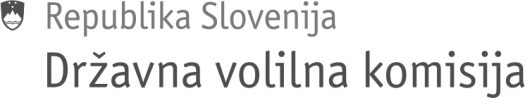 Na podlagi 36. člena Zakona o volitvah v državni zbor (Uradni list RS, št. 109/06 –UPB-1, 54/07 – odločba US in 23/17) je Državna volilna komisija na 80. seji 13. 2. 2020 sprejela S K L E Po imenovanju V okrajni volilni komisiji 610 - Trbovljese imenuje: za namestnika tajnika:Gregor KlepejŠtevilka:  040-6/2019-38			 			Peter GolobDatum:     13. 2. 2020							Predsednik